Ұзақ мерзімді жоспар бөлімі: Ұзақ мерзімді жоспар бөлімі: Ұзақ мерзімді жоспар бөлімі:  Касымхан Аружан Касымхан Аружан Касымхан АружанСынып: 5Сынып: 5Сынып: 5Сабақ тақырыбыСабақ тақырыбыАлгоритм. Менің алғашқы программамАлгоритм. Менің алғашқы программамАлгоритм. Менің алғашқы программамАлгоритм. Менің алғашқы программамСабақ мақсаттарыСабақ мақсаттары• алгоритмдер типтерімен таныстыру• Мысалдар қарастыру.• алгоритмдер типтерімен таныстыру• Мысалдар қарастыру.• алгоритмдер типтерімен таныстыру• Мысалдар қарастыру.• алгоритмдер типтерімен таныстыру• Мысалдар қарастыру.Жетістік критерийлері Жетістік критерийлері қоюған тапсырма бойынша блок – схема сала біледіқоюған тапсырма бойынша блок – схема сала біледіқоюған тапсырма бойынша блок – схема сала біледіқоюған тапсырма бойынша блок – схема сала біледіБастапқы білім Бастапқы білім Алгоритмнің типтеріАлгоритмнің типтеріАлгоритмнің типтеріАлгоритмнің типтеріСабақ барысы Сабақ барысы Сабақ барысы Сабақ барысы Сабақ барысы Сабақ барысы Сабақтың жоспарланған кезеңдері Сабақтағы жоспарланған іс-әрекет  Сабақтағы жоспарланған іс-әрекет  Сабақтағы жоспарланған іс-әрекет  РесурстарРесурстарБасы Сәлемдесу  Бұдан әрі оқушы келесі тапсырманы талдайды: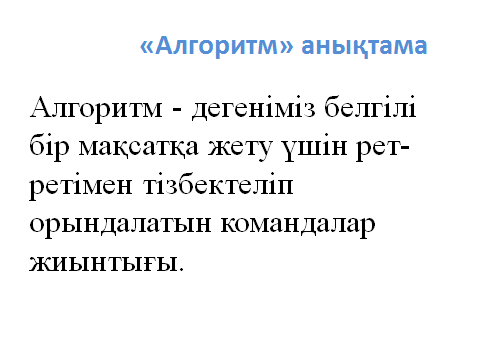 Сәлемдесу  Бұдан әрі оқушы келесі тапсырманы талдайды:Сәлемдесу  Бұдан әрі оқушы келесі тапсырманы талдайды:Суреттер таратпаларСуреттер таратпаларЖеке жұмыс бойынша жалпы тапсырмасы. Оқушыларға жеке тапсырма орындау көрсетілед. 1) Scratch ойын ортасы танысу;2) мысалдар көрсету.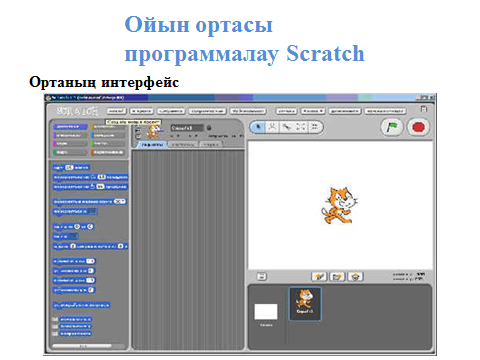 Жеке жұмыс бойынша жалпы тапсырмасы. Оқушыларға жеке тапсырма орындау көрсетілед. 1) Scratch ойын ортасы танысу;2) мысалдар көрсету.Жеке жұмыс бойынша жалпы тапсырмасы. Оқушыларға жеке тапсырма орындау көрсетілед. 1) Scratch ойын ортасы танысу;2) мысалдар көрсету.1-қосымша1-қосымшаӨзіндік  жұмысыМіне  осындай бағдарламаны құрыңыз, ол қалай жұмыс істейді оны түсіндіру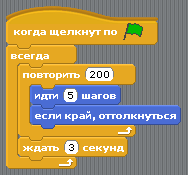 Өздік  жұмысына сұрақтар:1. программада  қанша цикл?.2. Қай цикл ішкі және сыртқы болып табылады?3. Қандай команда құрамында циклді қайталанады...?4. Қандай команда құрамында циклі Әрқашан?Өзіндік  жұмысыМіне  осындай бағдарламаны құрыңыз, ол қалай жұмыс істейді оны түсіндіруӨздік  жұмысына сұрақтар:1. программада  қанша цикл?.2. Қай цикл ішкі және сыртқы болып табылады?3. Қандай команда құрамында циклді қайталанады...?4. Қандай команда құрамында циклі Әрқашан?Өзіндік  жұмысыМіне  осындай бағдарламаны құрыңыз, ол қалай жұмыс істейді оны түсіндіруӨздік  жұмысына сұрақтар:1. программада  қанша цикл?.2. Қай цикл ішкі және сыртқы болып табылады?3. Қандай команда құрамында циклді қайталанады...?4. Қандай команда құрамында циклі Әрқашан?Сабақтың соңыСабақты қорытындылауРефлексияСабақты қорытындылауРефлексияСабақты қорытындылауРефлексия